ПОДПИСКАна первое полугодие 2018 года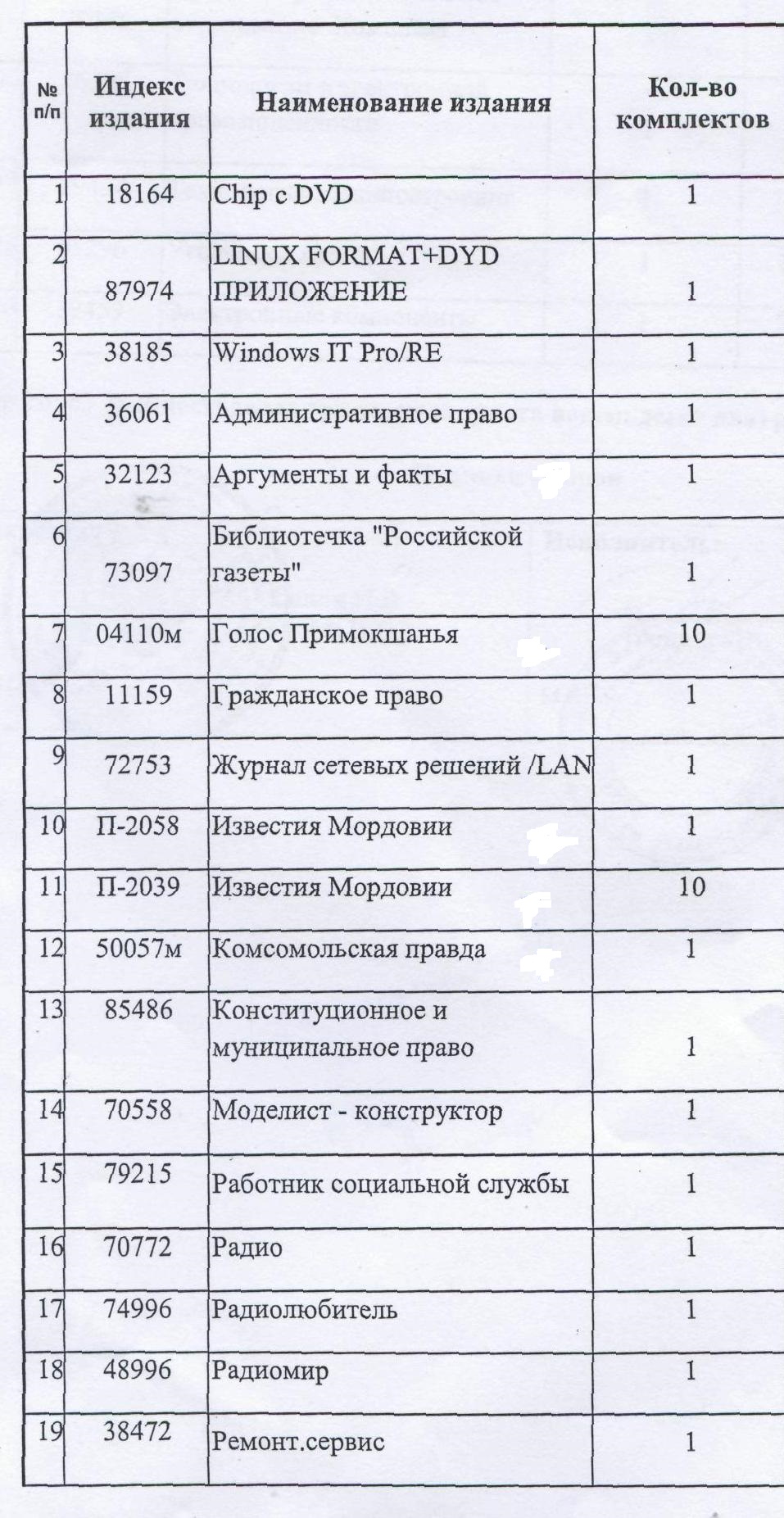 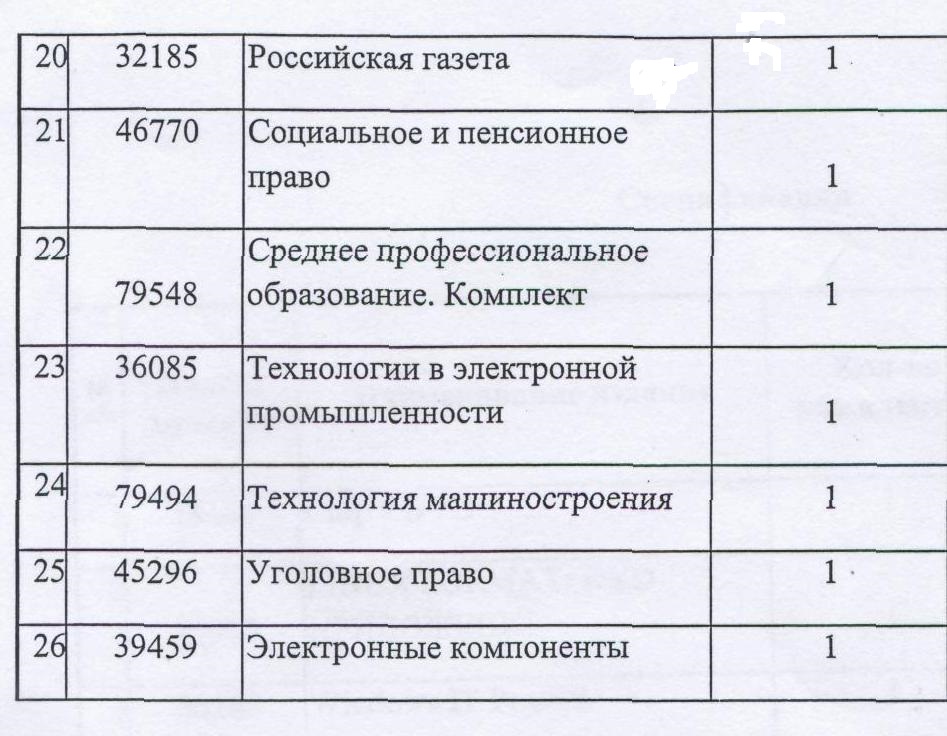 